MINISTERIO DE EDUCACIÓN, CULTURA, CIENCIA Y TECNOLOGÍA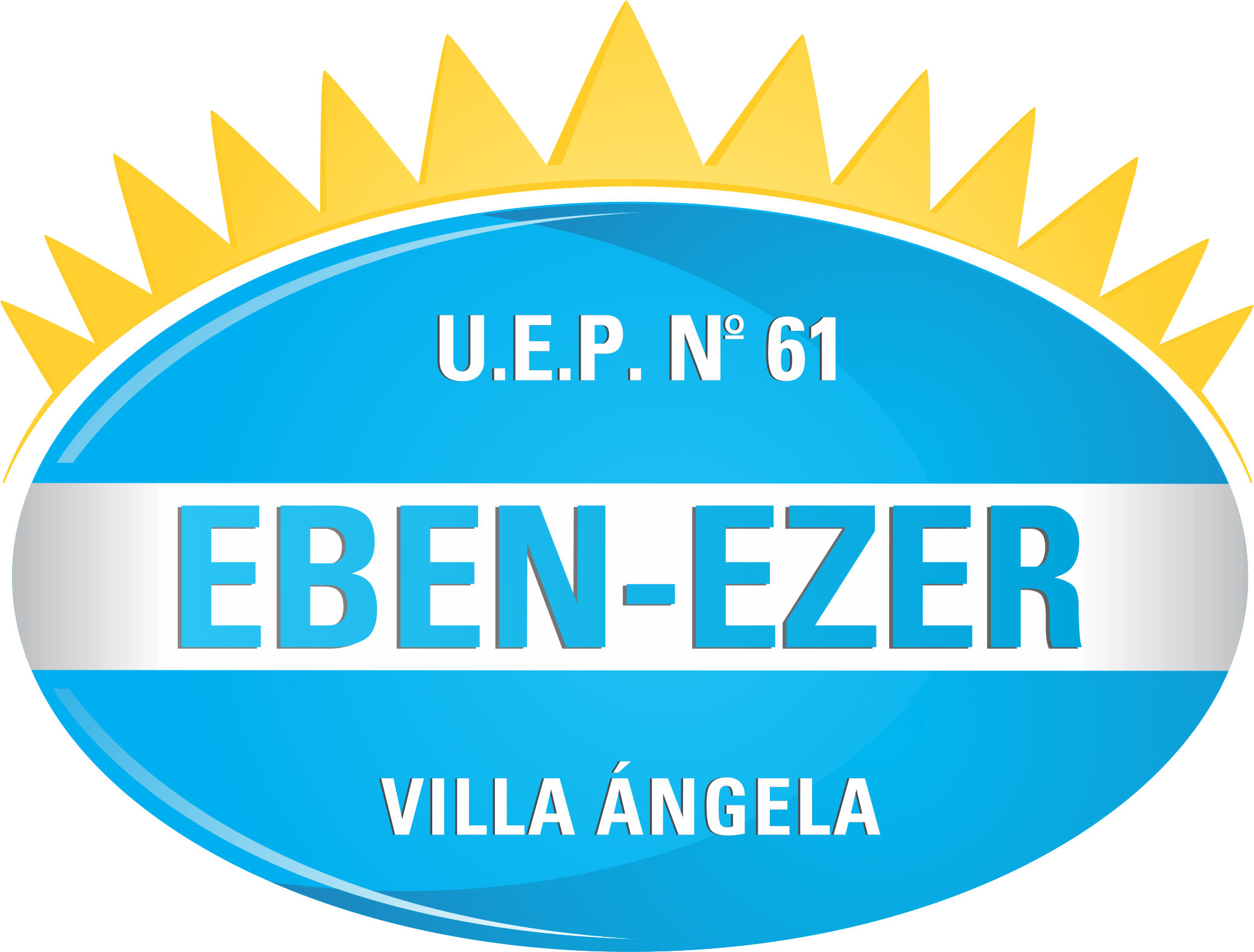 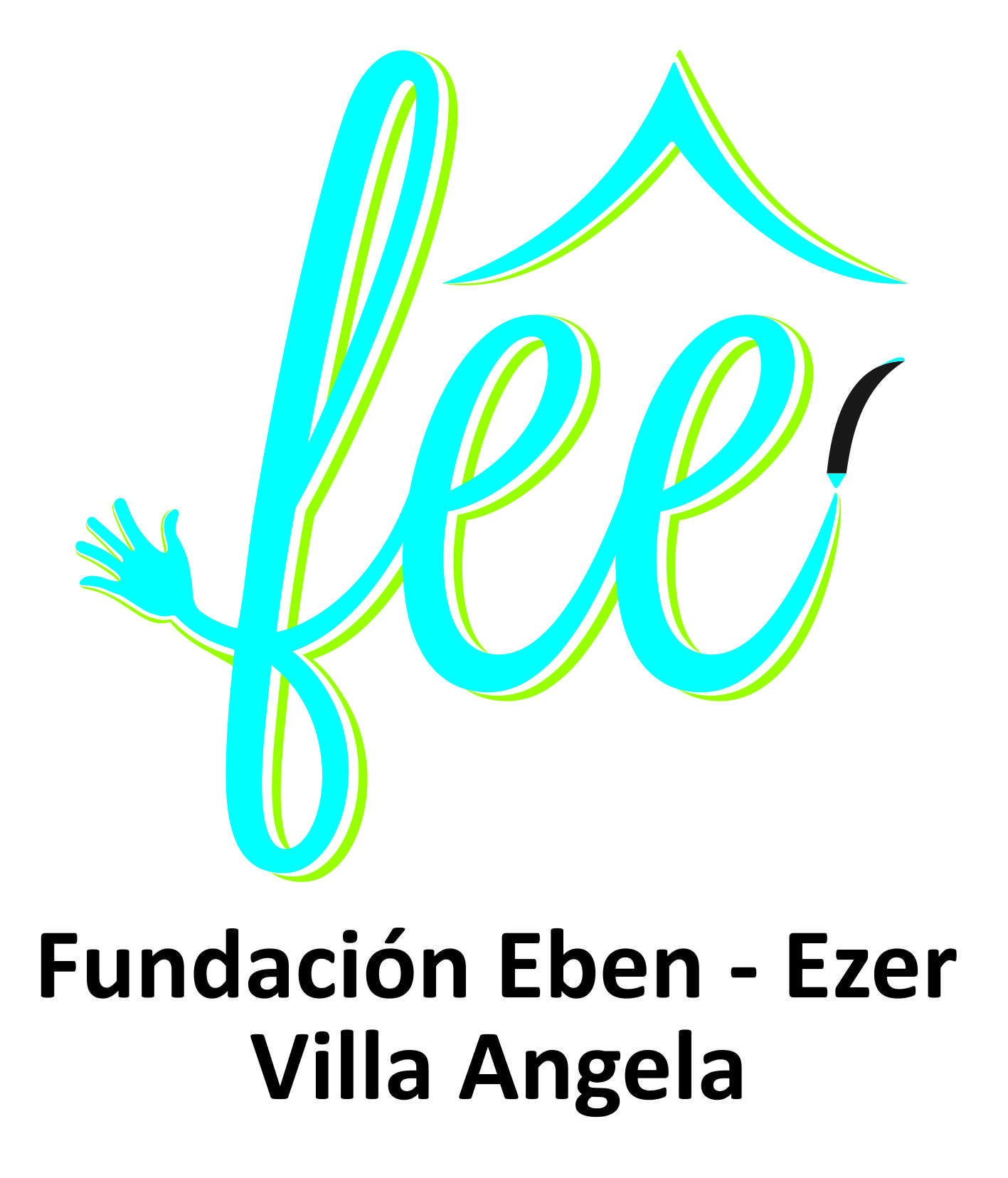 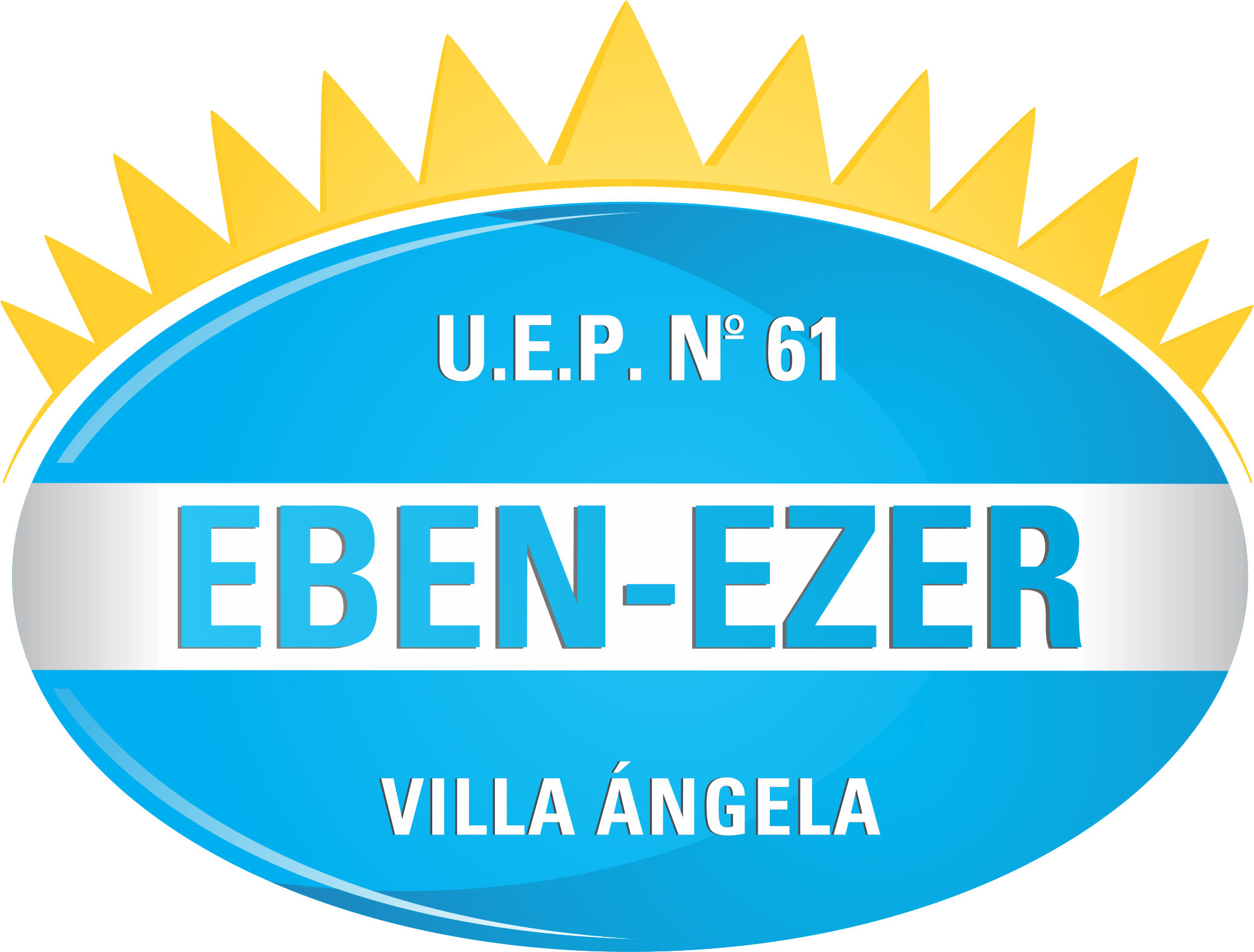 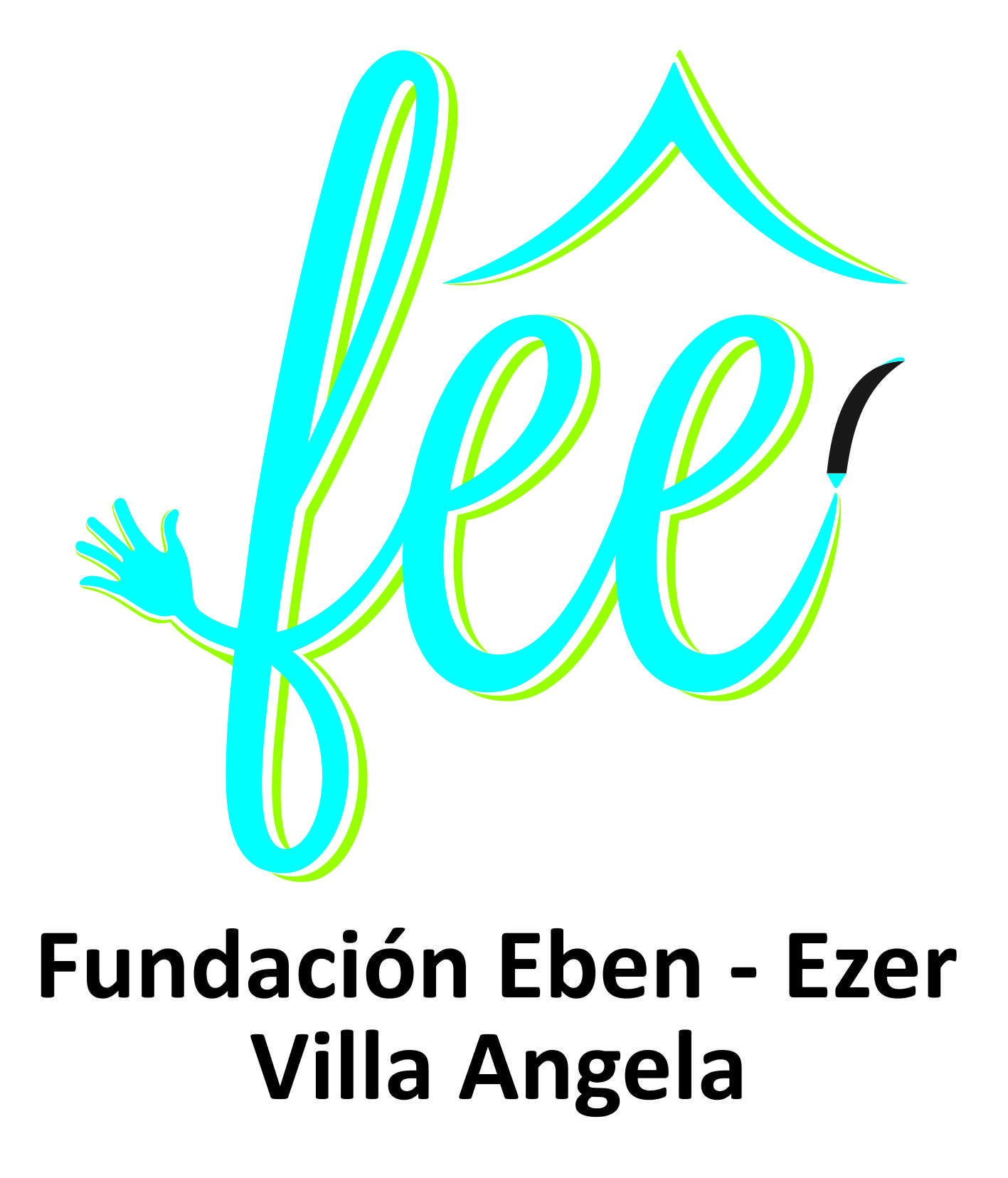 UNIDAD EDUCATIVA DE GESTIÓN PRIVADA N°61 “Eben – Ezer”Avda. Uruguay y   Pr. David A. Fuertes   TE. (03735) 431173eben_ezerva@yahoo.com.ar                           Villa Ángela – CHACO  (3540)PLANILLA ANEXA I – RESOLUCION N° 9858/ M.E.C.C.T.Solicitud de Ingreso a 1° grado Nivel Primario (Año 2023)Uniforme escolar:Varones: Invierno- Pantalón azul oscuro, corbata roja, camisa blanca, campera gris(con logo de la institución) y/o pulóver azul marino escote “v”.                  Verano: Pantalón azul oscuro, Chomba, calzados negros o azul siempre.Mujeres: Verano- Pollera-pantalón azul oscuro, largo hasta las rodillas, chomba, medias ¾ blancas.                  Invierno- Corbata roja, camisa blanca y pantalón azul oscuro, campera gris (con logo de la institución) y/o pulóver azul marino escote “v” y calzados negro o azul siempre.--------------------------------                            ---------------------------                    --------------------------------         Madre                                                             Padre                                               Auxiliar DocenteDocumentación para presentar:SINO*1 Carpeta colgante con Nepaco*Fotocopia del Certificado de Nivel Inicial o Constancia de finalización de Nivel Inicial (sala 5 años)*Fotocopia de ambos lados de D.N.I. del Alumno*Fotocopia de Certificados o Partida de Nacimiento *Fotocopia de Carnet de Vacunas *Fotocopia de Carnet de Vacunas de Covid*Fotocopia de D.N.I. de ambos lados de los Responsables Parentales*Fotocopia de Recibo de sueldo de los Responsables *Los materiales que necesitan deben retirar lista antes del inicio escolar 